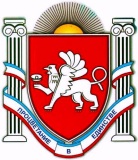  П О С Т А Н О В Л Е Н И Еот  04 октября 2018 года  № 495	                                                 г. Джанкой	О внесении изменения в постановление администрацииДжанкойского района Республики Крым от 21.05.2015   № 176«О создании Межведомственной рабочей группы по мониторингу ситуациина рынке труда в Джанкойском районе»            В соответствии с Федеральным законом от 06.10.2003 № 131-ФЗ «Об общих принципах организации местного самоуправления в Российской Федерации», Законом Республики Крым от16.09.2014 № 54-ЗРК «Об основах местного самоуправления в Республики Крым», Уставом муниципального образования Джанкойский район Республики Крым, письмом Совета министров Республики Крым от 27.09.2018 №1/45615/01-17/2, администрация Джанкойского района Республики Крым п о с т а н о в л я е т: 1.  Внести следующее изменение в постановление администрации Джанкойского района Республики Крым от 21.05.2015   № 176 «О создании Межведомственной рабочей группы по мониторингу ситуации на рынке труда в Джанкойском районе»:1.1.  Положение о  Межведомственной рабочей группы по мониторингу ситуации на рынке труда в Джанкойском районе дополнить подпунктом 6.6. следующего содержания:« 6.6. Координировать работу по взаимодействию с работодателями для реализации мер, направленных на сохранение и развитие занятости граждан предпенсионного возраста».2.  Постановление вступает в силу со дня его официального обнародования на сайте администрации Джанкойского района Республики Крым (djankoiadm.ru).3. Контроль за исполнением настоящего постановления возложить на первого заместителя главы администрации Джанкойского  района Республики Крым Кравца А.А.Глава администрацииДжанкойского района                                                              И.С. Федоренко      РЕСПУБЛИКА КРЫМАДМИНИСТРАЦИЯ ДЖАНКОЙСКОГО РАЙОНААДМIНIСТРАЦIЯ ДЖАНКОЙСЬКОГО РАЙОНУ РЕСПУБЛІКИ КРИМКЪЫРЫМ ДЖУМХУРИЕТИ ДЖАНКОЙ БОЛЮГИНИНЪ ИДАРЕСИ